Сумська міська радаVІІІ СКЛИКАННЯ XI  СЕСІЯРІШЕННЯвід 29 вересня 2021 року № 1892-МРм. СумиРозглянувши звернення громадянина, надані документи, відповідно до статей 12, 61, частини сьомої статті 118 Земельного кодексу України, статей 88 та 89 Водного кодексу України, статті 50 Закону України «Про землеустрій», частини третьої статті 15 Закону України «Про доступ до публічної інформації», Державних санітарних правил планування та забудови населених пунктів, затверджених наказом Міністерства охорони здоров’я України від 19.06.1996                № 173, враховуючи протокол засідання постійної комісії з питань архітектури, містобудування, регулювання земельних відносин, природокористування та екології Сумської міської ради від 03.08.2021 № 29, керуючись пунктом 34 частини першої статті 26 Закону України «Про місцеве самоврядування в Україні», Сумська міська рада ВИРІШИЛА:Відмовити Рибцю Віталію Миколайовичу  у наданні дозволу на розроблення проекту землеустрою щодо відведення земельної ділянки у власність за адресою: м. Суми, вул. Набережна р. Псел, біля буд. № 1 орієнтовною площею 0,1000 га для будівництва і обслуговування жилого будинку, господарських будівель і споруд (присадибна ділянка), у зв’язку з невідповідністю місця розташування об’єкту вимогам нормативно-правових актів та містобудівній документації, а саме:- частковим потраплянням земельної ділянки в межі нормативної прибережної захисної смуги  водного об’єкта, визначеної  згідно зі ст. 88  Водного кодексу України, на яку розповсюджуються обмеження  господарської діяльності, включно із забороною  будівництва будь-яких споруд, окрім спеціалізованих об’єктів, визначених у статті 89 Водного кодексу України;- невідповідністю Державним санітарним правилам планування та забудови населених пунктів, затверджених наказом Міністерства охорони здоров’я України від 19.06.1996  № 173, а саме - п. 7.4., згідно з яким розвиток населених пунктів при невирішених питаннях інженерного забезпечення забороняється, оскільки земельна ділянка потрапляє на територію підтоплення  з відмітками грунтових вод менше 2,5 метра від поверхні відповідно до Схеми інженерно-будівельної оцінки території, яка є невід’ємною  складовою  Проекту внесення змін до генерального плану м. Суми, затвердженого рішенням Сумської міської ради від 19.12.2012 № 1943-МР;- невідповідністю місця розташування земельної ділянки вимогам чинних нормативно-правових актів та містобудівній документації, а саме потраплянням земельної ділянки у визначені межі території міського парку ім. І. Кожедуба, затверджені рішенням Сумської міської ради від 25.02.2009 № 2414-МР «Про затвердження технічної документації із землеустрою щодо встановлення меж земельної ділянки міського парку ім. І. Кожедуба», якою встановлено, що земельна ділянка міського парку ім. І. Кожедуба є землями рекреаційного призначення, де розміщення  садибної житлової забудови не передбачено.Секретар Сумської міської ради                                                          Олег РЄЗНІКВиконавець: Клименко Юрій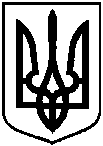 Про відмову Рибцю Віталію Миколайовичу у наданні дозволу на розроблення проекту землеустрою щодо відведення земельної ділянки у власність за адресою: м. Суми,                       вул. Набережна р. Псел, біля                           буд. № 1, орієнтовною площею                   0,1000 га